Государственное автономное образовательное учреждениедополнительного профессионального образования(повышения квалификации) специалистов Чукотского автономного округа«Чукотский институт развития образования и повышения квалификации»ИТОГИОСНОВНОГОГОСУДАРСТВЕННОГОЭКЗАМЕНАпо английскому языкув 2015 году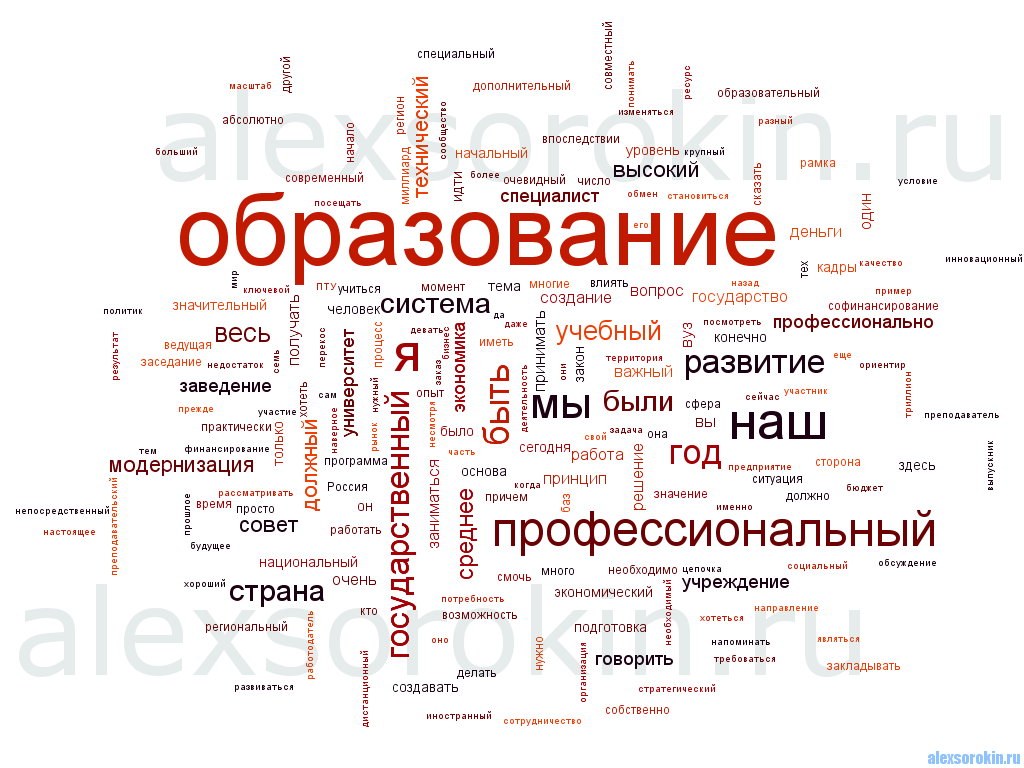 Анадырь, 2015Составитель: Н.Е. Тогошиева, заместитель директора по вопросам развития образования государственного автономного образовательного учреждения дополнительного профессионального образования (повышения квалификации) специалистов Чукотского автономного округа «Чукотский институт развития образования и повышения квалификации», к.филол.наукТехнический редактор: Л. Выквырагтыргыргына, методист по издательской деятельности информационно-библиотечного и издательского отдела государственного автономного образовательного учреждения дополнительного профессионального образования (повышения квалификации) специалистов Чукотского автономного округа «Чукотский институт развития образования и повышения квалификации»Основной государственный экзамен по английскому языку: сборник аналитической информации.Сборник содержит аналитические материалы по результатам государственной (итоговой) аттестации выпускников 9-х классов по английскому языку в форме основного государственного экзамена в Чукотском автономном округе в 2015 году.Сборник предназначен специалистам муниципальных органов, осуществляющих управление в сфере образования, руководителям и педагогическим работникам образовательных учреждений.ГАОУ ДПО ЧИРОиПК, 2015Анализ результатов государственной (итоговой) аттестациив форме основного государственного экзамена выпускников 9-х классов ОУ Чукотского автономного округа по английскому языку в 2014 году1. Краткая характеристика изменений в контрольных измерительных материалах 2015 года по сравнению с 2014 годомВ содержании контрольных измерительных материалов основного государственного экзамена по английскому языку 2015 года по сравнению с контрольными измерительными материалами ОГЭ по английскому языку 2014 года изменений нет. Изменилось количество заданий в экзаменационной работе (количество заданий сократилось с 18 до 15). Изменен максимальный балл за выполнение работы (уменьшен с 42 до 39). 	Задания в варианте представлены в режиме сквозной нумерации без буквенных обозначений А, В, С. Изменена форма записи ответа на каждое из заданий 2–14: в КИМ 2015 г. требуется записывать цифру, соответствующую номеру правильного ответа. Добавлены два альтернативных задания 15.2 и 15.3 (сочинение-рассуждение).В целом, экзаменационная работа состоит из двух частей: письменной (разделы 1-4, включающие 8 заданий по аудированию, 9 заданий по чтению, 1 задание по письменной речи, а также 15 заданий на контроль лексико-грамматических навыков выпускников 9-х классов) и устной (раздел 5, содержащий 2 задания по говорению). «Задания по письменной речи» II часть (устная): «Задания по говорению» (2 задания) Время выполнения – 120 +6 минут (10 минут на подготовку к устному ответу) В работу по иностранному языку включены:− 14 заданий с выбором ответа;− 15 заданий с кратким ответом;− 3 задания с развёрнутым ответом. Краткая характеристика процедуры проведения (продолжительность экзамена, дополнительные материалы) экзамена и процедуры проверки экзаменационных заданий (подготовка и квалификация экспертов предметной комиссии ГЭК ЧАО)Продолжительность проведения экзаменаВремя выполнения первых четырёх разделов письменной части экзаменационной работы – 120 мин (2 часа).Рекомендуемое время выполнения отдельных разделовРаздел 1 (задания по аудированию) – 30 мин.Раздел 2 (задания по чтению) –30 мин.Раздел 3 (задания по грамматике и лексике) – 30 мин.Раздел 4 (задание по письменной речи) – 30 мин.Раздел 5 (устная часть – говорение) – 6 минут на одного отвечающего. Время подготовки к устному ответу – 10 минут.Дополнительные материалы и оборудованиеДля проведения экзамена по английскому языку были использованы дополнительные материалы и оборудование, включая звуковоспроизводящую и звукозаписывающую аппаратуру, компакт-диски (CD) с материалами для выполнения заданий раздела 1 (задания по аудированию) и для записи ответов экзаменуемых в разделе 5 (задания по говорению); настенные часы. Процедура проверки экзаменационных заданийЗа верное выполнение каждого задания с выбором ответа и с кратким  ответом ученик получает 1 балл. Если в кратком ответе сделана орфографическая ошибка, ответ считается неверным. За неверный ответ или отсутствие ответа выставляется 0 баллов. В заданиях В1, В2, В3 оценивается каждое правильно установленное соответствие. За выполнение задания В1 учащийся может получить от 0 до 4 баллов; за задание В2 – от 0 до 5 баллов; за задание В3 – от 0 до 7 баллов. Максимальное количество баллов, которое может набрать учащийся за выполнение письменной части экзаменационной работы, – 55. Максимальное количество баллов, которое может набрать учащийся за выполнение устной части экзаменационной работы, – 15 баллов.Уровень сформированности продуктивных речевых умений и навыков выпускников определяется экспертами, прошедшими специальную подготовку для проверки выполнения экзаменационных заданий по письменной речи и говорению. Особенностью оценивания заданий разделов 4 (личное письмо) и 5 (монологическое высказывание, комбинированный диалог) является то, что при получении экзаменуемым 0 баллов по критерию «Решение коммуникативной задачи (содержание)» все задания оцениваются в 0 баллов.При оценивании задания «личное письмо» следует учитывать объем письменного текста, выраженный в количестве слов. Требуемый объем для личного письма 100–120 слов. Если в личном письме менее 90 слов, то задание проверке не подлежит и оценивается в 0 баллов. При превышении объема, т.е. если в выполненном задании более 132 слов, проверке подлежит только та часть работы, которая соответствует требуемому объему. Таким образом, при проверке данного задания отсчитываются от начала работы 120 слов, оценивается только эта часть работы и выставляется соответствующая оценка по решению коммуникативной задачи.Максимальный балл за верное выполнение всех заданий экзаменационной работы составил 70 баллов.3. Статистические данные по участию в экзамене в 2015 году, в том числе в сравнении с 2012-2014 г.г., в разрезе муниципальных территориальных образований  и образовательных организаций Чукотского автономного округаСводные данные по участию в экзамене по английскому языкуВ 2015 году в государственной итоговой аттестации по английскому языку в форме основного государственного экзамена приняли участие 7 обучающихся образовательных организаций Чукотского автономного округа. К ним относятся:Муниципальное бюджетное общеобразовательное учреждение "Центр образования посёлка Угольные Копи";Муниципальное бюджетное общеобразовательное учреждение "Средняя общеобразовательная школа №1 города Анадыря";Государственное автономное общеобразовательное учреждение Чукотского автономного округа "Чукотский окружной профильный лицей";Муниципальное бюджетное общеобразовательное учреждение "Центр образования села Рыркайпий".В таблице 1 представлены сводные данные по участию выпускников 9-х классов в едином региональном экзамене по английскому языку в 2015 году, в том числе в сравнении с 2012-2014 г.г.                                                                                                     Таблица 1Данные таблицы свидетельствуют о том, что количество выпускников 9-классов городских и сельских образовательных организаций ЧАО, участвовавших в основном государственном экзамене по английскому языку в 2015 году, значительно уступает количеству участников единого регионального экзамена предыдущих лет. Кроме этого, значительно сократился списочный состав образовательных организаций муниципалитетов, принявших участие в ОГЭ 2015 года. Так, в 2015 году участие в экзамене приняли только г.Анадырь, а также по одному обучающемуся из Анадырского и Иультинского районов. 4. Общая характеристика показателя среднего тестового балла за выполнение экзаменационных заданий в Чукотском автономном округе в 2015 г. в сравнении с показателем среднего тестового балла с 2012-2014 г.г. по ЧАО, в разрезе муниципальных территориальных образований  и образовательных организаций Чукотского автономного округа.Максимально возможный балл за экзамен по английскому — 70 баллов. После получения результатов балльная система экзамена преобразуется в привычную школьную пятибалльную систему. Результаты ОГЭ по английскому языку от 0 до 28 баллов соответствуют оценке «два», 29-45 баллов — «три», 46-58 — «четыре». Обучающиеся, набравшие от 59 до 70 баллов получают «пять».Анализ результатов выполнения экзаменационной работы 2015 г. по английскому языку показал, что уровень языковой подготовки выпускников 9-х классов, успешно справившихся с заданиями (набравших более 29 баллов), соответствует уровню А2 коммуникативной компетенции (по общеевропейской шкале). В таблице 2, представленной ниже, дано распределение отметок и баллов, полученных экзаменуемыми в 2015 году.Таблица 2Средний балл за ответы письменной части(бланки ответов №1, 2)Из таблицы видно, что наибольший средний балл получен в МБОУ «ЦО с. Рыркайпий». Наименьший средний балл набрали выпускники 9-х классов городского округа Анадырь по причине одного неудовлетворительного результата  экзамена. Два выпускника (МБОУ «ЦО с. Рыркайпий», МБОУ «ЦО п. Угольные Копи») набрали сумму от 59 до 70 баллов, соответствующую отметке «отлично». Средний балл по итогам экзамена составил 55,57, что на 16,17 выше среднего балла в 2014 году по ЧАО. В приведенной ниже таблице 3 представлены общие результаты общеобразовательных организаций Чукотского автономного округа в 2015 году по английскому языку в сравнении со средним баллом в 2014 году по ЧАО, а также дана сравнительная характеристика среднего балла по английскому языку 2012 – 2015 г.г.Таблица 3Сравнительная характеристика среднего балла по английскому языку 2012 – 2015 г.г.Количество оценок, полученных в разрезе образовательных организаций(% от общего количества)Представленные данные свидетельствуют о положительной динамике показателей среднего балла по английскому языку 2015 года в сравнении с 2014 годом во всех муниципальных образованиях Чукотского автономного округа. Ниже представлены данные качественной успеваемости по результатам итоговой аттестации выпускников 9-х классов по английскому языку в 2015 году, составившей 86 %.Качественная успеваемость по результатам итоговой аттестацииТаблица 4Рейтинг образовательных учреждений ЧАО по средним баллам представлен в таблице 5.Рейтинг образовательных учреждений ЧАО с лучшими результатамиТаблица 55. Рейтинг лучших индивидуальных достижений участников экзаменаВ таблице 6 представлены результаты экзамена участников ОГЭ по английскому языку среди выпускников 9-х классов образовательных учреждений ЧАО.Рейтинг результатов участников ОГЭ по английскому языку в 2015 годуТаблица 6В таблице 7 представлено количественное и процентное соотношение отметок за экзамен по английскому языку.Таблица 7Данные таблицы свидетельствуют о том, что все участники прошли пороговый уровень (29 баллов). Но, в то же время, как и в 2012, 2013, 2014 годах, высший балл (70 баллов) не набрал ни один из участников экзамена. Самый высокий набранный балл составил 62 балла из 70 возможных (т.е. выполнено 88% аттестационной работы) – отметка «5». Для сравнения, в 2014 году наивысший процент выполнения работы составил 73%.Самый низкий балл – 44 балла (выполнено 62% задания) – отметка «3». В 2014 году наименьший процент выполнения экзаменационной работы составил 30%.Итоговые данные таковы:2 обучающихся (28,5% участников экзамена) набрали от 61 до 62 баллов (88-87% выполнения работы) – итоговая оценка «5»;4  обучающихся (57% участников экзамена) набрали от 56 до 58 баллов (80-82% выполнения работы) – итоговая оценка «4»;1 обучающийся (14% участников экзамена) набрал от 44 балла (62% выполнения работы) – итоговая оценка «3».Анализ результатов выполнения экзаменационной работы по английскому языку по разделамСредние результаты выполнения пяти разделов работы представлены на диаграмме 1.Средний балл (от максимального балла) выполнения экзаменационной работы ОГЭ 2015 года по английскому языку Диаграмма 1Как видно на диаграмме, наиболее сложным для участников экзамена оказался раздел «Говорение», а наиболее успешно экзаменуемые справились с разделом «Аудирование» (максимальный балл раздела «Письмо» - 10 баллов). Однако разница в среднем балле выполнения заданий всех разделов является незначительной. Раздел «Аудирование»Раздел «Аудирование» включал 8 заданий:Максимальный балл за раздел – 15 баллов.По результатам выполнения раздела «Аудирование» учащиеся распределились следующим образом (диаграмма 2):Распределение баллов за выполнение заданий «Аудирование»Диаграмма 2Проанализируем результаты выполнения экзаменационной работы в части аудирования по объектам контроля.1) Коммуникативные умения в аудированииТаблица 8 Результаты выполнения заданий раздела 1(задания по аудированию)Как показывает анализ результатов, в основном участники ОГЭ успешно справились с заданиями по аудированию. Средний балл выполнения заданий раздела «Аудирование» в 2015 году значительно выше, чем в 2014 году. Следует отметить, что участники ОГЭ по английскому языку на относительно одном уровне продемонстрировали сформированность как умения понимать основное содержание прослушанного текста, так и умение понимать запрашиваемую информацию в прослушанном тексте на уровне, предусмотренном нормативными документами.Раздел «Чтение»Раздел «Чтение» включал 9  заданий:В3 – 7 балловА7 – А14 – 8 балловМаксимальный балл за раздел – 15 баллов.По результатам выполнения заданий раздела «Чтение» учащиеся распределились следующим образом (диаграмма 3):Распределение баллов за выполнение заданий «Чтение»Диаграмма 3Проанализируем результаты выполнения экзаменационной работы в части чтения по объектам контроля.2) Коммуникативные умения в разделе «Чтение»Таблица 9 Результаты выполнения заданий раздела 2 (задания по чтению)Подавляющее большинство участников ОГЭ достаточно успешно справились с предложенными заданиями по чтению. Результаты статистического анализа показывают, что у участников ОГЭ сформированы и умение понимать основное содержание прочитанного текста, и умение понимать запрашиваемую информацию в прочитанном тексте. Уровень сформированности этих умений позволяет им решать коммуникативные задачи уровней 1 и 2. Типичными ошибками, допущенными участниками ОГЭ при выполнении данного раздела экзаменационной работы, являются:1) непонимание разницы между False – не соответствует тексту Not stated – в тексте не сказано (то есть на основании текста нельзя дать ни положительного, ни отрицательного); 2) незнание/неумение найти в тексте синонимов/синонимичных выражений к лексическим единицам, которые использованы в утверждении.Раздел «Грамматика и лексика»Раздел «Грамматика и лексика» включал 15 заданий:Максимальный балл за раздел – 15 баллов.По результатам выполнения заданий раздела «Грамматика и лексика» учащиеся распределились следующим образом (диаграмма 4):Распределение баллов за выполнение заданий «Грамматика и лексика»Диаграмма 43) Языковые умения и навыки в разделе «Грамматика, лексика»Таблица 10 Результаты выполнения заданий раздела 3 (задания по грамматике и лексике)Как показывает средний балл выполнения заданий, уровень владения экзаменуемыми грамматическими и лексико-грамматическими навыками не представляет большой разницы. Экзаменуемые продемонстрировали недостаточную сформированность грамматических навыков в употреблении нужной грамматической формы лексических единиц в коммуникативно-значимом контексте. Раздел «Письмо»Раздел «Письмо» включал 1 задание:С1 – 10 балловМаксимальный балл за раздел – 10 баллов.По результатам выполнения заданий раздела «Письмо» учащиеся распределились следующим образом (диаграмма 5):Распределение баллов за выполнение заданий «Письмо»Диаграмма 5В таблице 11 представлены результаты выполнения экзаменационной работы в части письма по объектам контроля.4) Коммуникативные умения в разделе «Письмо»Таблица 11 Результаты выполнения заданий раздела 4 (задания раздела «Письмо»)Результаты раздела «Письмо» выполнены участниками на уровне выше среднего. Ни один из участников экзамена не набрал максимальный балл – 10 баллов. Максимальное количество баллов за выполнение данного задания составило 9 баллов (2 участника), минимальное количество баллов – 7 баллов (2 участника).Анализ результатов выполнения заданий раздела «Письмо» позволяет выделить некоторые типичные ошибки. При оценке письменной части по организации текста экзаменуемыми недостаточно использовались средства для передачи логической связи (или допускались ошибки). При решении коммуникативной задачи экзаменуемыми давались неполные ответы на три заданных вопроса.При лексико-грамматическом оформлении текста экзаменуемые допускают ошибки в согласовании времен, употреблении артиклей, используют грамматические структуры только элементарного уровня.Раздел «Говорение»Раздел «Говорение» включал 2 задания:- тематическое монологическое высказывание с вербальной опорой в тексте задания – 6 баллов;- комбинированный диалог с вербальной опорой в тексте задания – 9 баллов.Максимальный балл за раздел – 15 баллов.По результатам выполнения заданий раздела «Говорение» учащиеся распределились следующим образом (диаграмма 6):Распределение баллов за выполнение заданий «Говорение»Диаграмма 6В таблице 12 представлены по объектам контроля раздела «Говорение».4) Коммуникативные умения в разделе «Говорение»Таблица 12 Результаты выполнения заданий раздела 4 (задания раздела «Говорение»)Как показывают результаты выполнения отдельных разделов КИМ, итоговый средний балл раздела «Говорение» является самым низким, те не менее участники ОГЭ хорошо справились с данным разделом экзамена (в сравнении с 2012-2014 годами наблюдается некоторый рост итогового показателя данного раздела). Максимальный балл за выполнение заданий раздела «Говорение» не получил ни один из участников экзамена. Максимальная отметка на шкале оценивания занимает позицию в 14 баллов (1 экзаменуемый). Наименьший балл составил 7 баллов (2 участника).Ниже перечислены наиболее типичные ошибки, допущенные выпускниками при выполнении заданий раздела «Говорение»:- допускались нарушения структуры монологического высказывания (так, в высказываниях часто отсутствовало вступление и/или заключение, недостаточно и однообразно использовались языковые средства для передачи логической связи);- не всегда полностью были раскрыты аспекты, указанные в задании, и давались краткие (неполные) ответы на дополнительные вопросы экзаменатора-собеседника;- использовалась только элементарная лексика и простые грамматические структуры базового уровня;- не демонстрировалось стремление поддержать беседу (не проявлялся интерес к собеседнику и не задавали ему вопросов, излишне кратко строился ответ на вопросы собеседника, не соблюдалась очередность реплик);-  не всегда соблюдали нормы вежливости (например, выражение благодарности собеседнику);- допускались языковые ошибки.Методические рекомендации по подготовке выпускников 9-х классов к основному государственному экзамену в 2016 годуНа основании результатов ОГЭ можно сформулировать следующие общие рекомендации по подготовке учащихся к единому региональному экзамену в 2016 году.При отработке навыков устной/письменной речи важно уделять особое внимание композиционной структуре речевого продукта (введение, основная часть, заключение).Необходимо развивать умения в использовании обучающимися, как в письменной, так и в устной речи, различных грамматических структур, идиоматических выражений, эпитетов, перифраза, средств логической связи и т.д.Необходимо формировать навыки использования валидной аргументации, как в устной, так и письменной речи.При отработке навыков чтения у обучающихся необходимо больше внимания уделять заданиям на поиск запрашиваемой информации.При подготовке к экзамену рекомендуется использовать больше упражнений и заданий, развивающих у обучающихся словарный запас.Важно приучать учащихся внимательно читать инструкцию к заданиям раздела «Письмо», видеть и раскрывать все требуемые аспекты.Важно, учитывая низкий уровень подготовки к работе с заданиями раздела «Говорение», больше внимания уделять развитию умения учащихся высказываться на английском языке.Следует развивать устную речь обучающихся, особое внимание, уделяя взаимодействию с собеседником, обучать стратегиям ведения беседы и ее восстановления в случае сбоя.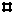 № ОУНаименование ОУКоличество учащихся, сдававших экзамен по АЯв2012 годуКоличество учащихся, сдававших экзамен по АЯв2013 годуКоличество учащихся, сдававших экзамен по АЯв 2014 годуКоличество учащихся, сдававших экзамен по АЯв 2015 годуГородской округ АнадырьГородской округ Анадырь5101158МБОУ СОШ №1 г. Анадыря541130ГАОУ ЧАО «Чукотский окружной профильный лицей»-6104Чаунский районЧаунский район-23-2МОУ «Центр образования» города Певек-23-Билибинский районБилибинский район351-10МАОУ «Средняя общеобразовательная школа города Билибино Чукотского автономного округа»351-Анадырский районАнадырский район453117МБОУ «Центр образования поселка Беринговского»352-4МБОУ «Центр образования п. Угольные Копи»1--1МБОУ "ЦО с. Хатырка"--1-Провиденский районПровиденский район21--16МБОУ «Школа-интернат основного общего образования села Нунлигран»-1--14МБОУ «Школа-интернат среднего (полного) общего образования п. Провидения»2---          Чукотский  район                                 1          Чукотский  район                                 1          Чукотский  район                                 1          Чукотский  район                                 1          Чукотский  район                                 1-28МБОУ «школа-интернат среднего (полного) общего образования с. Уэлен»1---          Иультинский район                             1          Иультинский район                             1          Иультинский район                             1          Иультинский район                             1          Иультинский район                             1118МБОУ «Средняя общеобразовательная школа посёлка Эгвекинот»1---21МБОУ "Центр образования села Рыркайпий".---1Итого по ЧАОИтого по ЧАО1623187№ п/пОбразовательные организацииКоличество участниковСредний баллОценкиОценкиОценкиОценки№ п/пОбразовательные организацииКоличество участниковСредний балл"2""3""4""5"Анадырский муниципальный районАнадырский муниципальный районАнадырский муниципальный районАнадырский муниципальный районАнадырский муниципальный районАнадырский муниципальный районАнадырский муниципальный районАнадырский муниципальный район1МБОУ "ЦО п. Беринговского"------2МБОУ "ЦО п.Угольные Копи"161,0000013МБОУ "ЦО с. Мейныпильгыно"------4МБОУ "ЦО с. Хатырка"------5МБОУ "ЦО с.Алькатваама"------6МБОУ "ЦО с.Ваеги"------7МБОУ "ЦО с.Канчалан"------8МБОУ "ЦО с.Марково"------9МБОУ "ЦО с.Усть-Белая"------Анадырский муниципальный районАнадырский муниципальный район161,000001Билибинский муниципальный районБилибинский муниципальный районБилибинский муниципальный районБилибинский муниципальный районБилибинский муниципальный районБилибинский муниципальный районБилибинский муниципальный районБилибинский муниципальный район10МАОУ "СОШ г.Билибино"------11МБОУ "ООШ с.Островное"------12МБОУ "ЦО с. Анюйск"------13МБОУ "ШИ с.Омолон"------14МБОУ "Ш-ИС(П)ОО с. Кепервеем"------Билибинский муниципальный районБилибинский муниципальный район------Городской округ АнадырьГородской округ АнадырьГородской округ АнадырьГородской округ АнадырьГородской округ АнадырьГородской округ АнадырьГородской округ АнадырьГородской округ Анадырь15ГАОУ ЧАО "ЧОПЛ"452,00013016МБОУ "СОШ №1 города  Анадыря"158,000010Городской округ АнадырьГородской округ Анадырь553,200140Иультинский муниципальный районИультинский муниципальный районИультинский муниципальный районИультинский муниципальный районИультинский муниципальный районИультинский муниципальный районИультинский муниципальный районИультинский муниципальный район17МБОУ "СОШ п. Эгвекинот"------18МБОУ "ЦО с. Амгуэмы"------19МБОУ "ЦО с. Рыркайпий"162,00000120МБОУ "ЦО с.Конергино"------Иультинский муниципальный районИультинский муниципальный район162,000001Провиденский муниципальный районПровиденский муниципальный районПровиденский муниципальный районПровиденский муниципальный районПровиденский муниципальный районПровиденский муниципальный районПровиденский муниципальный районПровиденский муниципальный район21МБОУ "ООШ с. Новое Чаплино"------22МБОУ "ООШ с. Энмелен"------23МБОУ "ООШ с.Сиреники"------24МБОУ "Ш-ИООО с.Нунлигран"------25МБОУ "Ш-ИС(П)ОО п.Провидения"------Провиденский муниципальный районПровиденский муниципальный район------Чаунский муниципальный районЧаунский муниципальный районЧаунский муниципальный районЧаунский муниципальный районЧаунский муниципальный районЧаунский муниципальный районЧаунский муниципальный районЧаунский муниципальный район26МОУ "Центр образования" г. Певек------27МОУ УЧСОШ с.Рыткучи------Чаунский муниципальный районЧаунский муниципальный район------Чукотский муниципальный районЧукотский муниципальный районЧукотский муниципальный районЧукотский муниципальный районЧукотский муниципальный районЧукотский муниципальный районЧукотский муниципальный районЧукотский муниципальный район28МБОУ "СОШ села Лорино"------29МБОУ "ЦО с. Лаврентия"------30МБОУ "ЦО с. Нешкан"------31МБОУ "Ш-ИС(П)ОО с. Уэлен"------Чукотский муниципальный районЧукотский муниципальный район------Итого участников:Итого участников:755,570142ОтметкаКоличество учащихся 2014 г.Результат  2014 г, %  по ЧАОКоличество учащихся 2015 г.Результат  2015 г, %  по ЧАОСредний балл по округу в 2015 годуСредний балл по округу в 2014 годуСредний балл по округу в 2013 годуШкалы перевода баллов в оценкиШкалы перевода баллов в оценкиШкалы перевода баллов в оценкиШкалы перевода баллов в оценки«5»0-228,5755,5739,451,3«2»«3»«4»«5»«4»316,7%457,1455,5739,451,3 0-2829-45 46-58 59-70 «3»1477,8%114,2955,5739,451,3 0-2829-45 46-58 59-70 «2»15,6%0055,5739,451,3 0-2829-45 46-58 59-70 Район2012 г.2013 г.2014 г.2015г. Анадырь54,257,243,953,20Анадырский район53,844,436,761Билибинский район46,047,421,0-Иультинский район63,0--62Провиденский район56,054,0--Чаунский район-53,532,0-Чукотский район58,0---№ п/пОбразовательные организацииКоличество участниковСредний баллОценкиОценкиОценкиОценки№ п/пОбразовательные организацииКоличество участниковСредний балл"2""3""4""5"Анадырский муниципальный районАнадырский муниципальный районАнадырский муниципальный районАнадырский муниципальный районАнадырский муниципальный районАнадырский муниципальный районАнадырский муниципальный районАнадырский муниципальный район1МБОУ "ЦО п. Беринговского"------2МБОУ "ЦО п.Угольные Копи"161,000,000,000,00100,003МБОУ "ЦО с. Мейныпильгыно"------4МБОУ "ЦО с. Хатырка"------5МБОУ "ЦО с.Алькатваама"------6МБОУ "ЦО с.Ваеги"------7МБОУ "ЦО с.Канчалан"------8МБОУ "ЦО с.Марково"------9МБОУ "ЦО с.Усть-Белая"------Анадырский муниципальный районАнадырский муниципальный район161,000,000,000,00100,00Билибинский муниципальный районБилибинский муниципальный районБилибинский муниципальный районБилибинский муниципальный районБилибинский муниципальный районБилибинский муниципальный районБилибинский муниципальный районБилибинский муниципальный район10МАОУ "СОШ г.Билибино"------11МБОУ "ООШ с.Островное"------12МБОУ "ЦО с. Анюйск"------13МБОУ "ШИ с.Омолон"------14МБОУ "Ш-ИС(П)ОО с. Кепервеем"------Билибинский муниципальный районБилибинский муниципальный район------Городской округ АнадырьГородской округ АнадырьГородской округ АнадырьГородской округ АнадырьГородской округ АнадырьГородской округ АнадырьГородской округ АнадырьГородской округ Анадырь15ГАОУ ЧАО "ЧОПЛ"452,000,0025,0075,000,0016МБОУ "СОШ №1 города  Анадыря"158,000,000,00100,000,00Городской округ АнадырьГородской округ Анадырь553,200,0020,0080,000,00Иультинский муниципальный районИультинский муниципальный районИультинский муниципальный районИультинский муниципальный районИультинский муниципальный районИультинский муниципальный районИультинский муниципальный районИультинский муниципальный район17МБОУ "СОШ п. Эгвекинот"------18МБОУ "ЦО с. Амгуэмы"------19МБОУ "ЦО с. Рыркайпий"162,000,000,000,00100,0020МБОУ "ЦО с.Конергино"------Иультинский муниципальный районИультинский муниципальный район162,000,000,000,00100,00Провиденский муниципальный районПровиденский муниципальный районПровиденский муниципальный районПровиденский муниципальный районПровиденский муниципальный районПровиденский муниципальный районПровиденский муниципальный районПровиденский муниципальный район21МБОУ "ООШ с. Новое Чаплино"------22МБОУ "ООШ с. Энмелен"------23МБОУ "ООШ с.Сиреники"------24МБОУ "Ш-ИООО с.Нунлигран"------25МБОУ "Ш-ИС(П)ОО п.Провидения"------Провиденский муниципальный районПровиденский муниципальный район------Чаунский муниципальный районЧаунский муниципальный районЧаунский муниципальный районЧаунский муниципальный районЧаунский муниципальный районЧаунский муниципальный районЧаунский муниципальный районЧаунский муниципальный район26МОУ "Центр образования" г. Певек------27МОУ УЧСОШ с.Рыткучи------Чаунский муниципальный районЧаунский муниципальный район------Чукотский муниципальный районЧукотский муниципальный районЧукотский муниципальный районЧукотский муниципальный районЧукотский муниципальный районЧукотский муниципальный районЧукотский муниципальный районЧукотский муниципальный район28МБОУ "СОШ села Лорино"------29МБОУ "ЦО с. Лаврентия"------30МБОУ "ЦО с. Нешкан"------31МБОУ "Ш-ИС(П)ОО с. Уэлен"------Чукотский муниципальный районЧукотский муниципальный район------Итого участников:Итого участников:755,570,0014,2957,1428,57№Образовательные учрежденияКол-во человекКачественная успеваемостьКачественная успеваемость№Образовательные учрежденияКол-во человекКол-во человек, получивших «4» и «5»% от общего количества1МБОУ СОШ №1 г. Анадыря11100%2ГАОУ ЧАО «Чукотский окружной профильный лицей»4375 %3МБОУ "ЦО с. Рыркайпий"11100%4МБОУ "ЦО п.Угольные Копи"11100%Чукотский автономный округЧукотский автономный округ7686 %№ в рейтингеНаименование ОУСредний балл% выполнения работы1МБОУ "ЦО с. Рыркайпий"6288%2МБОУ "ЦО п.Угольные Копи"6187%3МБОУ СОШ №1 г. Анадыря5882%4ГАОУ ЧАО «Чукотский окружной профильный лицей»5274%№ п/пМесто  в рейтингеФ.И.О. участника экзаменаОУБаллыОтметка11Напреева Мария СергеевнаМБОУ "ЦО с. Рыркайпий"62522Терновых Анна ВладимировнаМБОУ "ЦО п.Угольные Копи"61533Кудленко Екатерина ВладимировнаМБОУ СОШ №1 г. Анадыря58444Куным Дмитрий АлександровичГАОУ ЧАО «Чукотский окружной профильный лицей»56454Кудряшова Анна ПавловнаГАОУ ЧАО «Чукотский окружной профильный лицей»56465Родионова Галина ОлеговнаГАОУ ЧАО «Чукотский окружной профильный лицей»52476Козловская Александра АлексеевнаГАОУ ЧАО «Чукотский окружной профильный лицей»443ОтметкаКоличество учащихся 2015 г.% от общего кол-вапо ЧАО(7 человек)Средний набранный балл по ЧАОСредний % выполнения работы«5»228,5%55,5779%«4»457%55,5779%«3»114%55,5779%«2»0-55,5779%Поряд-ковыйномерзаданияОбъект контроляКодыпроверяемыхэлементовУровеньсложно-сти зада-нияТипзаданияМаксимальный баллСредний балл12Понимание основногосодержания прослушанноготекста2.1 12КОКО98,2345678Понимание в прослушанном тексте запрашиваемойинформации.Четыре задания1 уровня (на пониманиеэксплицитно представленнойинформации) и два задания 2 уровня (на извлечение имплицитно представленнойинформации). Задания могут быть представлены в произвольном порядке, но первым дается задание 1 уровня2.2111122ВОВО
ВО
ВО
ВО
ВО65,7Поряд-ковыйномерзаданияОбъект контроляКодыпроверяемыхэлементовУровеньсложно-сти зада-нияТипзаданияМаксимальный баллСредний балл9Понимание основногосодержания прочитанного текста3.1 1КО75,21011121314151617Понимание в прочитанномтексте запрашиваемойинформацииОдно (первое) задание 1 уровня (на понимание эксплицитно представленной информации),семь заданий 2 уровня (на извлечение имплицитнопредставленной информации)3.212222222ВОВО
ВО
ВО
ВО
ВОВО
ВО86,4Поряд-ковыйномерзаданияОбъект контроляКодыпроверяемыхэлементовУровеньсложно-сти зада-нияТипзаданияМаксимальный баллСредний балл181920212223242526Грамматические навыкиупотребления нужнойморфологической формы данного слова вкоммуникативно-значимом контекстеШесть заданий1 уровня и три задания 2 уровня в произвольном порядке (первым дается задание 1 уровня)5.2.15-5.2.25 111111222КОКО
КО
КО
КО
КО
КО
КО
КО
КО96,7272829303132Лексико-грамматические навыкиобразования и употребленияродственного слова нужной части речи с использованиемаффиксации в коммуникативно-значимом контексте.Четыре задания1 уровня и два задания 2 уровня в произвольном порядке (первым дается задание 1 уровня)5.3.6111122КОКО
КО
КО
КО
64,4Поряд-ковыйномерзаданияОбъект контроляКодыпроверяемыхэлементовУровеньсложно-сти зада-нияТипзаданияМаксимальный баллСредний балл33Письмо личного характера в ответ написьмо-стимул4.32РО108Поряд-ковыйномерзаданияОбъект контроляКодыпроверяемыхэлементовУровеньсложно-сти зада-нияТипзаданияМаксимальный баллСредний балл34Тематическое монологическоевысказывание с вербальной опорой втексте задания1.2.11РО6435Комбинированный диалог с вербальнойопорой в тексте задания1.1.22РО96,4